Zakladanie kompostu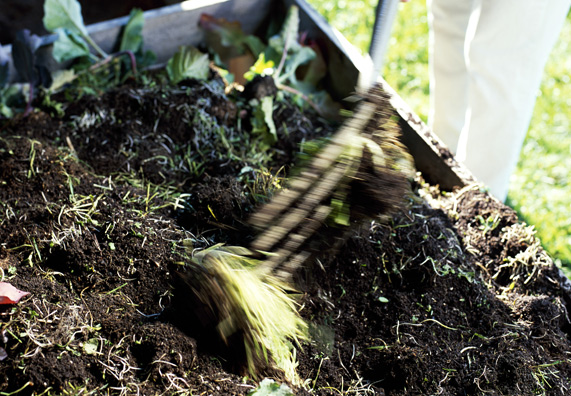 Kompostovanie sa cielene používa nielen v záhrade, ale aj v poľnohospodárstve, aby sa organické látky rýchlo a kontrolovane premenili na zeminu. 
Založenie
Kompostovisko si môžete založiť kedykoľvek (výnimka: za mrazu). Ideálna je na to jeseň, pretože vtedy vzniká väčšina záhradného odpadu.

Podklad
Na mieste, na ktorom má vzniknúť kompostovisko, vyhĺbte na ploche vo veľkosti kompostoviska (napr. 1,50 m x 1,50 m) 15 cm zeminy a položte drenáž: Pri hlinitej pôde nasypte vrstvu piesku, pri piesčitej pôde vrstvu hlinitej pôdy.

Založenie
Kompostovisko potrebuje teplo, vzduch a vlhkosť. Zakladať sa bude po vrstvách, a to tak, aby mohla odtekať voda a cirkulovať vzduch. Úplne spodnú vrstvu založte z hrubého odpadu (postrihané krovie, podrvené zvyšky stromov atď.) a potom pozvoľna a vzdušne ukladajte striedavo vrstvy zeleného materiálu a haluzia v pomere 2:1.

Medzivrstva
Medzi takéto 20 až 25 cm vysoké vrstvy zmiešaného odpadu príde vždy slabá medzivrstva z dusíkatého živočíšneho hnojiva a vápna (pozor: iba poprášiť!) – alternatívne môžete použiť aj urýchľovač kompostovania – a na to trochu zeme alebo kompostu z predchádzajúceho roka.

Ukončenie
Kompostovisko by sa malo smerom hore zužovať a nemalo by byť vyššie ako 1,50 m. Na zakrytie použite ochrannú vrstvu z lístia, slamy alebo pokosenej trávy.

Príliš vlhký? Príliš suchý?
Ak je kompost príliš vlhký, dostáva sa mu málo vzduchu. Hrozí mu hnitie. Kompost sa musí prevetrávať a vrstvy v ňom obracať. Ak je príliš suchý, vytvára kompost príliš veľa tepla. Preto, keď je suchý, kompostovisko polejte, pri vytrvalom daždi ho okrem toho zakryte.

čo sa môže použiť do kompostu?Záhradný odpadPokosená trávaLístieOrezané kríky a stromy (nadrobno posekané, príp. rozdrvené)Vaječné škrupinyOdpad z ovocia a zeleninyKávová usadenina, zvyšky čajuSlama, seno, piliny čo sa nesmie použiť do kompostu?Zvyšky jedla a potravinySemenaté buriny Korene rastlín (napr. pupenec, kozia noha)Záhradný odpad napadnutý chorobami Rastliny ošetrené insekticídmi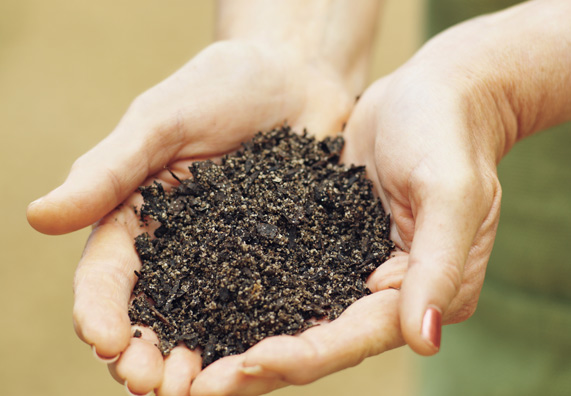 